Объединение «Путешествие по стране Знаний»Педагог Попова Татьяна ВладимировнаГруппа № 5, № 6  2 год обученияЗадание  с 23 по 28 ноября 2020 годаТема. Работа с бумагой. Аппликация «Подарок маме»Цель: совершенствование навыков работы с бумагой, развитие творческих способностей, мышления, мелкой моторики рук, аккуратности.Материалы и инструменты: цветной картон, цветная бумага, ножницы, клей, простой карандаш, линейка, фломастеры.Отгадайте загадкуКто вас, больше любит,Кто вас нежно так голубитИ заботится о вас,Не смыкая ночью глаз? (Мама)           Мама - самый главный человек в нашей жизни. Своим рождением, жизнью, успехами мы обязаны нашим дорогим и любимым мамам. Мамы наши нежные, умные, красивые. Нам нужно их беречь, быть внимательными к ним. У нас приближается праздник День Матери.           В России День матери начали отмечать совсем недавно, празднуется он в последнее воскресенье ноября.  В этом году это будет 29 ноября. У нас в стране еще не существует какой-либо определённой традиции, как праздновать этот праздник в семье. Но самое главное, чтобы мама была окружена заботой, вниманием и любовью самых близких людей, особенно своих детей.           Ну, какой же праздник обходится без подарка? Нам, конечно, захочется порадовать своих любимых мамочек. Подарить можно много разных вещей. Но самый лучший, самый ценный подарок для мам - это подарок, сделанный своими руками. Кардмейкинг – это ручное изготовление открыток. На самом деле всё просто. Card – карта, открытка, Make – делать, изготавливать. Объединяем два слова и получаем: «Изготовление открыток». Этот вид прикладного дизайна очень популярен в последнее время. Ручная работа эксклюзивна, в каждой подобной работе таится частичка души её автора, неповторимый стиль. Как нет двух похожих людей, так, наверное, нет двух похожих открыток ручной работы.           Открытка – самый приятный способ порадовать близкого человека. Маму можно поздравить не только на словах, но и подарить открытку. Философия кардмейкинга построена на простой заповеди: хочешь поздравить человека действительно от души – вложи в поздравление душу. Вот и вам,  предстоит вложить в свою работу частичку вашей души. Предлагаю сделать красивую открытку для наших мам.
Посмотрите пример открытки, проявите фантазию и создайте свою открытку (украсьте её по – своему)Пройдите по ссылке:https://www.youtube.com/watch?v=_XNBhCZynVEУдачи! Жду с нетерпением фотоотчёт!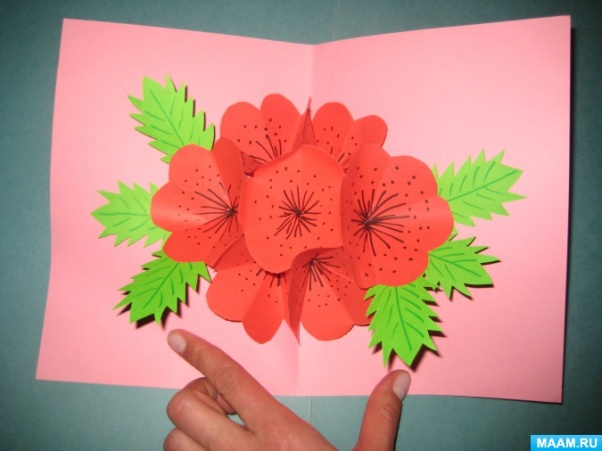 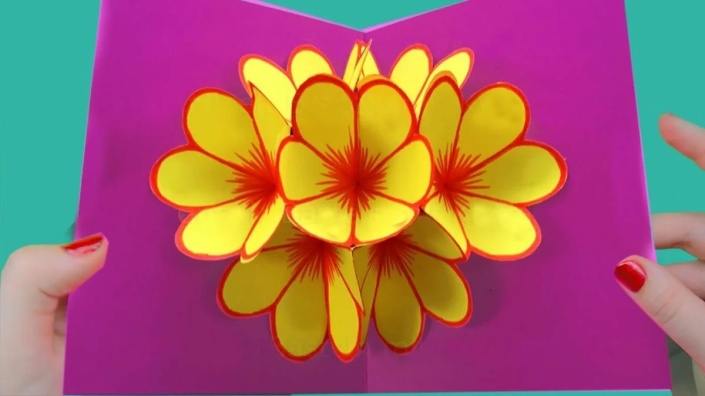 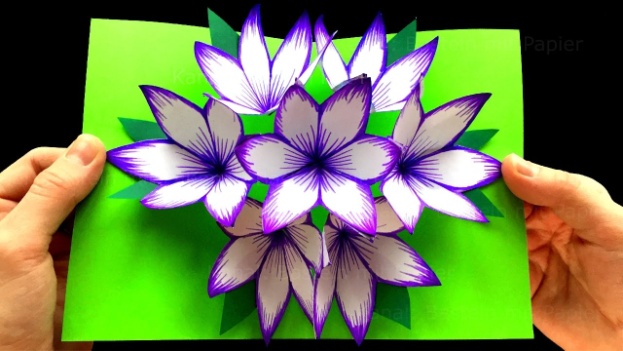 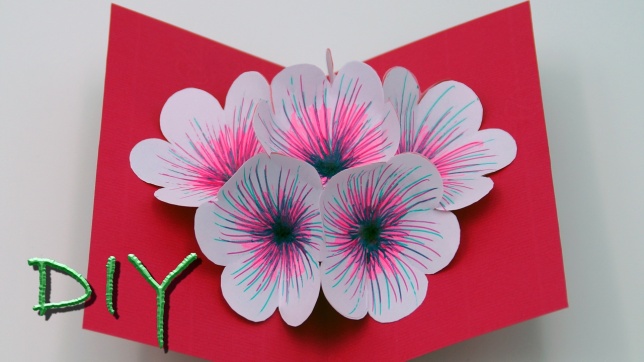 